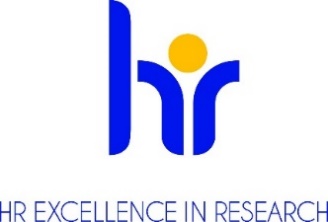 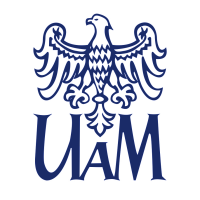 PROREKTOR KIERUJĄCY SZKOŁĄ DZIEDZINOWĄNAUK SPOŁECZNYCHUNIWERSYTETU IM. ADAMA MICKIEWICZA W POZNANIUOGŁASZAKONKURSna stanowisko studenta-stypendysty
na Wydziale Prawa i Administracji *ilość wolnych stanowisk: 2 Podstawowe informacjeNr referencyjny konkursu (reference number): Dyscyplina naukowa (research field): Prawo Wymiar czasu pracy (job status) (hours per week) i liczba godzin pracy w tygodniu w zadaniowym systemie czasu pracy: ¼ etatu: 10 godzin w tygodniu Podstawa nawiązania stosunku pracy i  przewidywany czas zatrudnienia (type of contract): umowa o pracę na czas nieokreślony/na czas określony ….. roku/…latUmowa stypendium na okres 10 miesięcyPrzewidywany termin rozpoczęcia pracy (envisaged job starting date): 1 kwietnia 2023 Miejsce wykonywania pracy (work location):Uniwersytet im. Adama Mickiewicza w Poznaniu,Wydział Prawa i Administracji, ul. Św. Marcin 90, 61-809 Poznań, pokój 309Termin, forma i miejsce złożenia aplikacji: (application deadline and how to apply)Termin składania ofert: do 10.03.2023Forma składania ofert: drogą mailową na adres michal.szudrowicz@amu.edu.pl, adres mailowy mgr Michała Szudrowicza. W temacie wiadomości proszę wpisać: „Konkurs student-stypendysta SONATA BIS ”Wymagane dokumenty (required documents)Zgłoszenie kandydata do konkursu kierowane do prorektora ogłaszającego konkurs;Curriculum Vitae zawierające informacje o osiągnięciach z uwzględnieniem dotychczas prowadzonych działań np. publikacji, wystąpień konferencyjnych, udziału w stażach, szkoleniach, kołach naukowych, projektach badawczych oraz otrzymanych nagrodach, stypendiach i średniej ocen uzyskanych ze studiów,Dyplomy lub zaświadczenia wydane przez uczelnie potwierdzające wykształcenie 
i posiadane stopnie lub tytuł naukowy (w przypadku stopni naukowych uzyskanych zagranicą - dokumenty muszą spełniać kryteria równoważności określone w art. 328 ustawy z dnia 20 lipca 2018 roku Prawo o szkolnictwie wyższym i nauce (Dz.U. z 2022 r. poz. 574 z późn. zmianami) Informacja o osiągnięciach badawczych, dydaktycznych i organizacyjnych,ewentualne skany certyfikatów językowych,Zgoda na przetwarzanie danych osobowych następującej treści : Zgodnie z art. 6 ust.1 lit a ogólnego rozporządzenia o ochronie danych osobowych z dnia 27 kwietnia 2016 r. (Dz. U. UE L 119/1 z dnia 4 maja 2016 r.) wyrażam zgodę na przetwarzania danych osobowych innych niż: imię, (imiona) i nazwisko; imiona rodziców; data urodzenia; miejsce zamieszkania (adres do korespondencji); wykształcenie; przebieg dotychczasowego zatrudnienia, zawartych w mojej ofercie pracy dla potrzeb aktualnej rekrutacji.";Warunki konkursu określone przez komisję konkursową Określenie kwalifikacji: (researcher profile) zgodnie z wytycznymi Euraxess R 1 naukowiec nieposiadający stopnia doktora 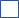  R 2 naukowiec ze stopniem doktora  R 3 samodzielny naukowiec  R 4 doświadczony samodzielny naukowiecOpis oferty pracy (offer description)Projekt nr: UMO-2018/30/E/HS5/00421Pomoc w analizie orzecznictwa Naczelnego Sądu Administracyjnego z uwzględnieniem przygotowanych przez zespół projektowy nowych założeń zaskarżalności orzeczeń sądów administracyjnych. Analiza literatury zagranicznej z obszaru funkcjonowania sądownictwa administracyjnego. Udział w spotkaniach zespołu projektowego. Udział w przygotowywaniu opracowań naukowych przedstawiających wyniki realizowanych badań. Wymagania i kwalifikacje (requirements and qualifications)Do konkursu mogą przystąpić osoby następujące wymagania:status studentaznajomość polskiego prawa konstytucyjnego, prawa i postępowania administracyjnego oraz sądownictwa administracyjnego,znajomość europejskich standardów sądowej kontroli administracji publicznej,Wymagania językowe (required languages)język angielski, niemiecki albo francuski	poziom płynny co najmniej jednego ze wskazanych językówmile widziana znajomość innych języków nowożytnych, w tym włoskiego, hiszpańskiego albo rosyjskiego, Wymagane doświadczenie badawcze, badawczo-dydaktyczne lub dydaktyczne (required research experience)Udokumentowane staże, stypendia i nagrody obrazujące zdobyte doświadczenie naukowe. Mile widziane uczestnictwo w projekcie naukowym w charakterze wykonawcy. Benefity (benefits)stypendium w wysokości 1000 zł (przez 10 miesięcy)praca w młodym i przyjaznym zespoleatmosfera szacunku i współpracyelastyczny czas pracyKryteria kwalifikacyjne (eligibility criteria) znajomość polskiego prawa konstytucyjnego, prawa i postępowania administracyjnego oraz sądownictwa administracyjnego,znajomość europejskich standardów sądowej kontroli administracji publicznej,dorobek naukowy, mile widziane publikacje z zakresu postępowania administracyjnego bądź sądowoadministracyjnego,doświadczenie w prowadzeniu badań naukowych udokumentowane stypendiami, stażami oraz udziałem w projektach badawczych,znajomość nowożytnych języków obcych (angielskiego, niemieckiego albo francuskiego na poziomie płynnym dla przynajmniej jednego z nich). Przebieg procesu wyboru (selection process) Rozpoczęcie prac komisji konkursowej nie później niż 14 dni po upływie daty złożenia dokumentów.Ocena formalna złożonych wniosków.  W przypadku braku wymaganych dokumentów, wezwanie do uzupełnienia dokumentacji lub dostarczenia dodatkowych dokumentów.Wyłonienie kandydatów do etapu rozmów – komisja konkursowa zastrzega sobie prawo wyłonienia wybranych kandydatów. Rozmowa z kandydatami.Ogłoszenie wyników przez przewodniczącego komisji konkursowej oraz poinformowanie kandydatów o rozstrzygnięciu. Informacja zwierać będzie uzasadnienie oraz wskazanie mocnych i słabych stron kandydatów. Wraz z informacją kandydatom odesłane zostaną również złożone dokumentyPerspektywy rozwoju zawodowegoDoskonalenie warsztatu naukowego, pracy w grupie, kontaktu z naukowcami z kraju i z zagranicy. Klauzula informacyjna RODO :Zgodnie z art. 13 ogólnego rozporządzenia o ochronie danych osobowych z dnia 27 kwietnia 2016 r. (Dz. Urz. UE L 119 z 04.05.2016) informujemy, że:Administratorem Pani/Pana danych osobowych jest Uniwersytet im. Adama Mickiewicza  w Poznaniu 
z siedzibą: ul. Henryka Wieniawskiego 1, 61 - 712 Poznań.Administrator danych osobowych wyznaczył Inspektora Ochrony Danych nadzorującego prawidłowość przetwarzania danych osobowych, z którym można skontaktować się za pośrednictwem adresu 
e-mail: iod@amu.edu.pl.Celem przetwarzania Pani/ Pana danych osobowych jest realizacja procesu rekrutacji na wskazane stanowisko pracy.Podstawę prawną do przetwarzania Pani/Pana danych osobowych stanowi Art. 6 ust. 1 lit. a ogólnego rozporządzenia o ochronie danych osobowych z dnia 27 kwietnia 2016 r. oraz  Kodeks Pracy z dnia 
26 czerwca 1974 r. (Dz.U. z 1998r. N21, poz.94 z późn. zm.).Pani/Pana dane osobowe przechowywane będą przez okres 6 miesięcy od zakończenia procesu rekrutacji.Pani/Pana dane osobowe nie będą udostępniane innym podmiotom, za wyjątkiem podmiotów upoważnionych na podstawie przepisów prawa. Dostęp do Pani/Pana danych będą posiadać osoby upoważnione przez Administratora do ich przetwarzania w ramach wykonywania swoich obowiązków służbowych.Posiada Pani/Pan prawo dostępu do treści swoich danych oraz z zastrzeżeniem przepisów prawa, prawo do ich sprostowania, usunięcia, ograniczenia przetwarzania, prawo do przenoszenia danych, prawo do wniesienia sprzeciwu wobec przetwarzania, prawo do cofnięcia zgody w dowolnym momencie.Ma Pani/Pan prawo do wniesienia skargi do organu nadzorczego – Prezesa Urzędu Ochrony Danych Osobowych, ul. Stawki 2, 00 – 193 Warszawa.Podanie danych osobowych jest obligatoryjne w oparciu o przepisy prawa, w pozostałym zakresie jest dobrowolne.Pani/ Pana dane osobowe nie będą przetwarzane w sposób zautomatyzowany i nie będą poddawane profilowaniu.